Supplementary InformationforEffectiveness of Point-of-Use/Point-of-Entry Systems to Remove Select Per- and Poly- fluoroalkyl Substances from Drinking WaterCraig Patterson, P.E.1, Jonathan Burkhardt, Ph.D.1, Don Schupp, P.E.2, E. Radha Krishnan, P.E.2, Stephen Dyment3, Steven Merritt3, Larry Zintek, Ph.D.4 and Danielle Kleinmaier41USEPA, Cincinnati, Ohio2APTIM, Cincinnati, Ohio3USEPA Region 8, Denver, Colorado4USEPA Region 5, Chicago, IllinoisEPA Assessments and Response ActionsReadiness reviews and technical system audits were conducted to ensure that all personnel, training, equipment, supplies, and procedures were available and acceptable for environmental data to be collected and to identify and correct of issues that affected data quality.  Audits of data quality were conducted on a representative sample of data for the critical target analytes.  During data validation, qualifiers were applied to alert the data end user to quality problems that could impact the usability of the data. QA/QC checks for PFAS, definitions of data qualifiers, established MDL and estimated QL for PFAS and RO system and GAC media analytical results with data qualifiers are provided in supplementary information.The synthetic test water in the stainless steel 55-gallon drum for the GAC media had characteristics based on worst case (maximum) Widefield Aquifer water quality concentrations and/or the requirements of NSF Standard P473:  1) turbidity < 1 NTU, 2) free available chlorine < 0.2 mg/L, 3) pH of 8.2 ± 0.5, 4) temperature of 20 ± 2.5°C, 5) TOC > 1.0 mg/L, and 6) TDS of 500 mg/L.  The synthetic test water in the 5000-gallon stainless steel tank for the RO systems had characteristics based on worst case (maximum) Widefield Aquifer water quality concentrations and/or the requirements of NSF Standard P473:  1) turbidity < 1 Nephelometric Turbidity Unit (NTU), 2) hardness of 300 mg/L (added as potassium chloride [KCl], magnesium sulfate [MgSO4], sodium bicarbonate [NaHCO3] and calcium sulfate [CaSO4·2H2O]), 3) pH of 8.2 ± 0.5, 4) temperature of 25 ± 1 °C (the water temperature was controlled with a chiller and heat exchanger), and 5) TDS of 750 mg/L.  Table 1. Summary of QA/QC checks for PFASTable 2.  Data qualifiersTable 3.  Established MDL and estimated QL for PFASNote:  For each analyte, the lowest calibration standard concentration served as the QL.  Actual MDLs and QLs were included with the analytical reports for PFAS analyses.  If required, data were reported less than the lowest calibration standard with a “J” qualifier. Table 4.  List of analytical methodsTable 5.  Sample containers, preservation and holding timesTable 6.  PFAS Concentrations in 5000-gallon tank during stability studyJ – Estimated value; samples received at CRL above 4°C.U - Below reporting limit.Table 7.  PFAS Concentrations in 55-gallon drum during stability studyJ – Estimated value; samples received at CRL above 4°C.U - Below reporting limit.Table 8.  Water quality parameters in 5000-gallon tank during stability studyNA - Not AnalyzedTable 9.  Water quality parameters in 55-gallon drum during stability studyNA - Not AnalyzedTable 10.  Influent PFAS concentrations for iSpring RO Test 1L – Value may be biased low.J – Value estimated because closing continuing calibration check failed.Table 11.  Effluent PFAS concentrations for iSpring RO Test 1U - Below reporting limit.Table 12.  Influent water quality parameters for iSpring RO Test 1NA - Not AnalyzedL - For both detected and non-detected results, the result is estimated but may be biased low.Q - Final check standard recovery was low.Table 13.  Effluent water quality parameters for iSpring RO Test 1NA - Not AnalyzedL - For both detected and non-detected results, the result is estimated but may be biased low.Q - Final check standard recovery was low.U - Below detection limit.Table 14.  Influent PFAS Concentrations for HydroLogic RO Test 2Table 15.  Effluent PFAS Concentrations for HydroLogic RO Test 2U - Below reporting limit.Table 16.  Influent water quality parameters for HydroLogic RO Test 2NA - Not AnalyzedTable 17.  Effluent water quality parameters for HydroLogic RO Test 2NA - Not AnalyzedU - Below detection limit.Table 18.  Influent PFAS Concentrations for Flexeon RO Test 3J – Estimated value; samples received at CRL above 4°C.Table 19.  Effluent PFAS Concentrations for Flexeon RO Test 3J – Estimated value; samples received at CRL above 4°C.U - Below reporting limit.Table 20.  Influent water quality parameters for Flexeon RO Test 3NA - Not AnalyzedTable 21.  Effluent water quality parameters for Flexeon RO Test 3NA - Not Analyzed Table 22.  Influent PFAS concentrations for Evoqua RSSCT Test 1J – Estimated value; samples received at CRL above 4°C.L – Sample result may be biased low.Table 23.  Effluent PFAS concentrations for Evoqua RSSCT Test 1J – Estimated value; samples received at CRL above 4°C.K – Sample result may be biased high.U – Below reporting limit.Table 24.  Influent water quality parameters for Evoqua RSSCT Test 1NA - Not AnalyzedTable 25.  Effluent water quality parameters for Evoqua RSSCT Test 1NA - Not AnalyzedTable 26.  Influent PFAS concentrations for Calgon RSSCT Test 2J – Estimated value; samples received at CRL above 4°C.L – Sample result may be biased low.Table 27.  Effluent PFAS concentrations for Calgon RSSCT Test 2J – Estimated value; samples received at CRL above 4°C.U – Below reporting limit.Table 28.  Influent water quality parameters for Calgon RSSCT Test 2NA - Not AnalyzedTable 29.  Effluent water quality parameters for Calgon RSSCT Test 2NA - Not Analyzed Table 30.  PFAS AdDesignS™ Model Input Parameters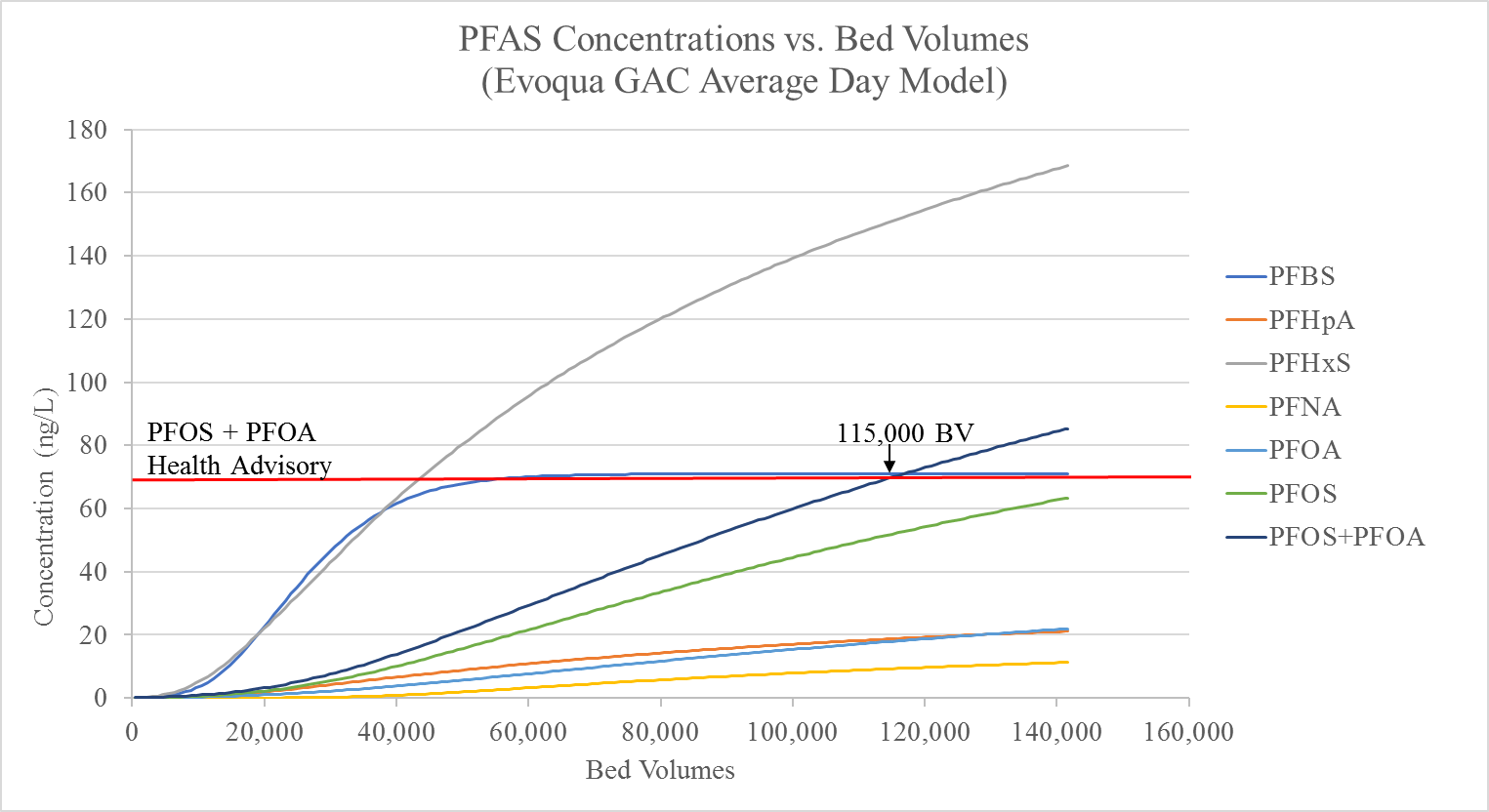 Figure 1.  Model Results of PFAS Concentrations vs. Bed Volumes for GAC RSSCT 1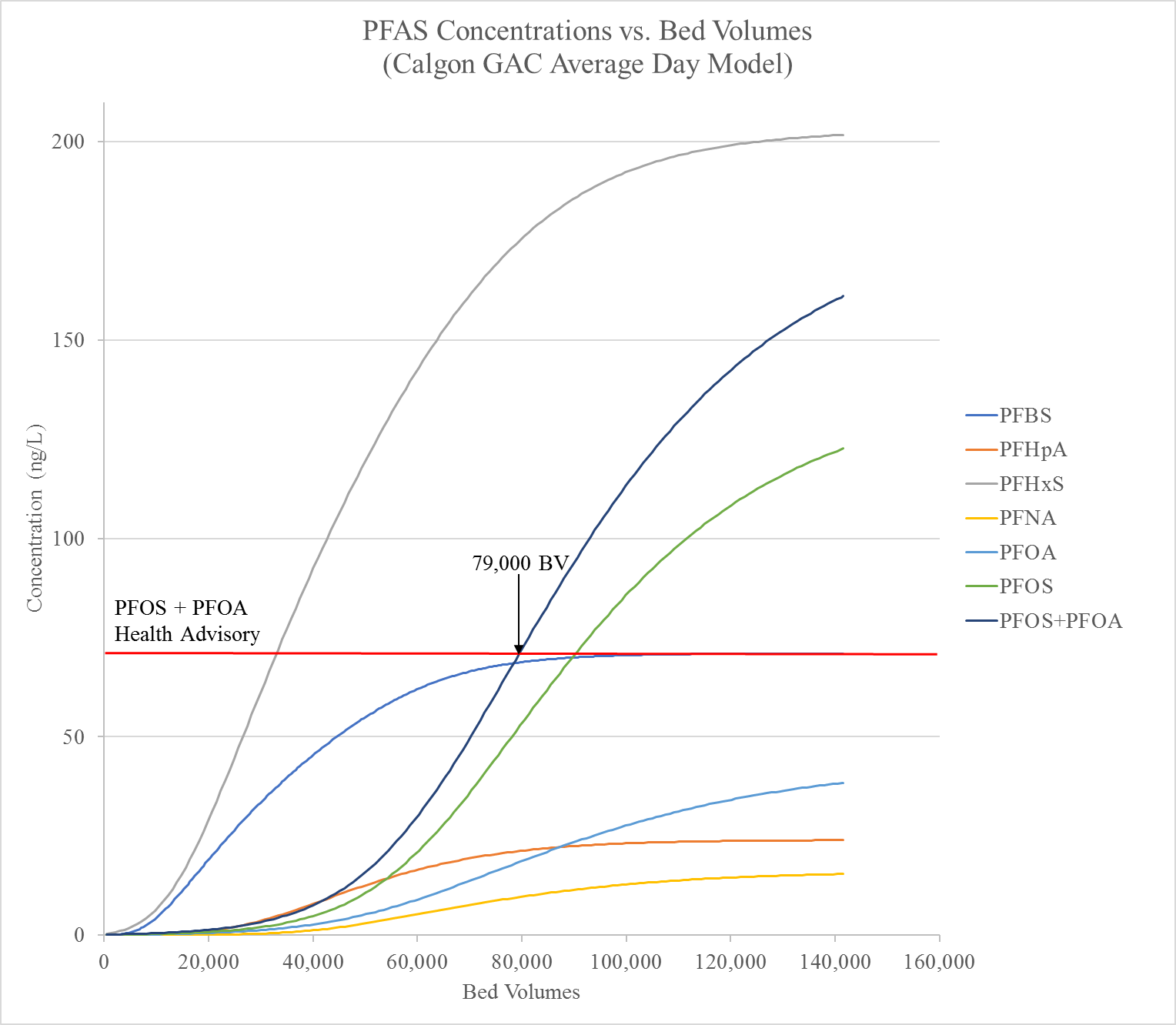 Figure 2.  Model Results of PFAS Concentrations vs. Bed Volumes for GAC RSSCT 2Analytical Methods and SOPsParameterQC Type Purpose QC MethodFrequencyAcceptance CriteriaPer-and poly-fluoroalkyl substances (PFAS) (Draft Expanded Region 5 PFC SOP) Initial calibrationStandardization of instrument5 to 6 points calibrationDailyWeighted linear regression curve should have r2 ≥ 0.98 and quadratic regression curve should have r2 ≥ 0.99 before proceeding with analysis Per-and poly-fluoroalkyl substances (PFAS) (Draft Expanded Region 5 PFC SOP) Second Source StandardAssess Calibration curveAn independent standard obtained from different source of calibration standardsAnalyzed immediately after the calibration curve±30% of the true value  Per-and poly-fluoroalkyl substances (PFAS) (Draft Expanded Region 5 PFC SOP) Method Blank (MB)Assess system/laboratory contaminationSame source reagent water2 per every 30 samples ≤0.5 of QL Per-and poly-fluoroalkyl substances (PFAS) (Draft Expanded Region 5 PFC SOP) Continuing calibration checks (CCC) and/or end Calibration check Assess whether the instrument is within acceptable calibration throughout period in which samples were analyzedA same source calibration standardAnalysis of mid-level CCC at the end of the analytical sequence±30% of the true valuePer-and poly-fluoroalkyl substances (PFAS) (Draft Expanded Region 5 PFC SOP) Field duplicate Assess field sampling precision and homogeneityTwo separate samples collected at the same timeOne per every batch of 20 field samples±30% RPD for samples  Per-and poly-fluoroalkyl substances (PFAS) (Draft Expanded Region 5 PFC SOP) Matrix spike / matrix spike duplicateAssess the accuracy in a given matrixA separate aliquot of the sample spiked with known concentrations of analytesOne per every batch of 20 field sampleRecovery ±30 % of the analytes true valuePer-and poly-fluoroalkyl substances (PFAS) (Draft Expanded Region 5 PFC SOP) Field blankAssess contamination introduced from containers, environment and reagentsNanopure water with preservativesOne blank per each test  matrix≤0.5 of QL .QualifierDefinitionsUThe analyte was analyzed for, but not detected above the reported sample quantitation limit.JThe analyte was positively identified; the associated numerical value is the approximate concentration of the analyte in the sample.  The RL may be increased due to contamination in the blank, or holding times may be exceeded.KThe result is an estimated quantity, but the result may be biased high.LFor both detected and non-detected results, the result is estimated but may be biased low.QUsed whenever a QC parameter is outside the acceptable limits.RThe sample results are rejected due to serious deficiencies in the ability to analyze the sample and meet QC criteria. The presence or absence of the analyte cannot be confirmed.ContaminantsMDL ng/LQL ng/LPer-and poly-fluoroalkyl substances (PFAS)Per-and poly-fluoroalkyl substances (PFAS)Per-and poly-fluoroalkyl substances (PFAS)Perfluorooctanoic Acid (PFOA)1.710Perfluorooctane Sulfonate (PFOS)2.210Perfluoroheptanoic Acid (PFHpA)1.010Perfluorobutane Sulfonate (PFBS)0.810Perfluorohexane Sulfonate (PFHxS)1.210Perfluorononanoic Acid (PFNA)1.110ParameterLaboratoryAnalytical Method / InstrumentPer-and poly-fluoroalkyl substances (PFAS)EPA Region 5Region 5 PFC SOP / Waters Acquity H-Class, Waters Xevo TQ-S (LC/MS/MS)TemperatureT&E FacilityNIST ThermometerpHT&E FacilityStandard Method 4500B / Thermo Scientific Orion 5 Star or equivalent, temperature compensated TurbidityT&E FacilityHACH® TurbidimeterFree ChlorineT&E FacilityHACH® Method 8021 / HACH® SpectrophotometerTotal Organic Carbon (TOC)T&E FacilityEPA Method 415.3 / Total Organic Carbon (TOC) Analyzer Persulfate-UV Oxidation Total Dissolved Solids (TDS)T&E FacilityWet Chemistry (filtration and evaporation)HardnessT&E FacilityEDTA Titrimetric Method / Manual TitrationParameterSample ContainersQuantity of Influent and Effluent SamplesPreservationMax. Holding TimeTotal Organic Carbon (TOC) (mg/L)100 mL Amber Glass1 x 100 mL Influent 1 x 100 mL EffluentNo headspace H3PO4, pH<2; Cool <6°C28 daysTotal Dissolved Solids (TDS) (mg/L)1 L HDPE Amber1 x 1 L Influent 1 x 1 L EffluentCool <6°C7 daysTurbidity (NTU)100 mL HDPE or glass jar or beaker1 x 100 mL Influent 1 x 100 mL EffluentCool <6°C48 hoursHardness (mg/L)250 mL HDPE or glass jar1 x 250 mL Influent 1 x 250 mL EffluentpH <2, HNO36 monthsFree Chlorine* (mg/L)40-50 mL / Glass beaker1 x 50 mL Influent 1 x 50 mL EffluentNoneAnalyze ImmediatelypH (pH Units)40-50 mL / Glass beaker1 x 50 mL Influent 1 x 50 mL EffluentNoneAnalyze ImmediatelyTemperature (ºC)40-50 mL / Glass beaker1 x 50 mL Influent 1 x 50 mL EffluentNoneAnalyze ImmediatelyPer-and poly-fluoroalkyl substances (PFAS) (ng/L)15 mL Polypropylene Container3 x 5 mL Influent 3 x 5 mL EffluentCool <6°C28 daysTemperature blank (EPA Region 5)One 40 mL Vial1 x 40 mL per coolerCool <6°CMeasure temperature upon receiptDayTime (hr)PFOA
(ng/L)PFOS
(ng/L)PFHpA
(ng/L)PFBS
(ng/L)PFHxS
(ng/L)PFNA
(ng/L)10938 J130 J233 J9.08 JU938 J214 J18919 J141 J242 J9.56 JU936 J217 J20899 J137 J247 J9.85 JU889 J211 J28941 J139 J242 J9.79 JU952 J217 J30940 J139 J233 J9.68 JU942 J207 J38967 J152 J244 J9.38 JU992 J227 J40921 J147 J251 J9.83 JU958 J224 J48963 J163 J256 J9.25 JU986 J240 J50947 J143 J253 J9.41 JU970 J221 J58960 J155 J277 J9.31 JU1070 J242 J80963 J139 J252 J9.82 JU997 J220 J88964 J141 J246 J9.17 JU964 J210 JDayTime (hr)PFOA
(ng/L)PFOS
(ng/L)PFHpA
(ng/L)PFBS
(ng/L)PFHxS
(ng/L)PFNA
(ng/L)101010 J172 J273 J9.69 JU1180 J234 J18977 J139 J240 J9.42 JU1020 J213 J201040 J178 J256 J9.64 JU1050 J263 J281020 J161 J261 J9.56 JU1030 J232 J301110 J197 J259 J9.98 JU1030 J275 J381080 J187 J277 J9.28 JU1060 J272 J401030 J288 J257 J9.45 JU1060 J304 J48870 J143 J247 J9.28 JU974 J208 J501100 J173 J296 J9.94 JU1060 J275 J581150 J191 J255 J9.33 JU1050 J278 J801030 J247 J275 J9.93 JU1050 J288 J88944 J158 J280 J9.52 JU1040 J232 JDayTime (hr)Temp
(°C)pHTurbidity
(NTU)Free Chlorine
(mg/L)TOC
(mg/L)TDS
(mg/L)Hardness
(mg CaCO3/L)1026.68.560.580.011.0056528266.41828.48.560.34NA0.9215523262.82025.68.580.38NA0.6509529262.82828.88.550.31NA0.671528266.43026.68.580.33NA0.6487549270.03829.18.540.26NA0.6604544288.84025.08.610.27NA0.7716538285.04824.98.640.25NA0.6475541296.45025.38.600.32NA0.649539281.25825.48.640.28NA0.6462539285.08027.08.610.62NA0.6977549296.48826.28.630.32NA0.6619548292.6DayTime (hr)Temp
(°C)pHTurbidity
(NTU)Free Chlorine
(mg/L)TOC
(mg/L)TDS
(mg/L)Hardness
(mg CaCO3/L)1026.58.560.570.011.5149530277.21824.48.580.57NA1.4847528259.22022.88.580.46NA1.4713536270.02822.88.580.39NA1.4599529273.63022.08.580.44NA1.4347544270.03822.38.560.37NA1.4516551273.64021.98.600.35NA1.4696548285.04821.48.590.43NA1.5247543292.65021.08.580.36NA1.4095548292.65821.28.600.39NA1.4134553300.28021.28.610.44NA1.4402563292.68820.98.630.33NA1.5439560292.6DayTime (hr)PFOA
(ng/L)PFOS
(ng/L)PFHpA
(ng/L)PFBS
(ng/L)PFHxS
(ng/L)PFNA
(ng/L)148781570377373103028018108025803753621110381208862210343316964326269071690374355101031421210102680384380 L1090365 J30978161036135311402593695515303483481030244312108022303473481090352408811370338341977234469411510339338106024441289914903303241030226709161450331332102021974104016903483341150258 JDayTime (hr)PFOA
(ng/L)PFOS
(ng/L)PFHpA
(ng/L)PFBS
(ng/L)PFHxS
(ng/L)PFNA
(ng/L)149.94 U9.94 U9.94 U9.94 U9.94 U9.94 U189.65 U9.65 U9.65 U9.65 U9.65 U9.65 U2010.0 U10.0 U10.0 U10.0 U10.0 U10.0 U269.82 U9.82 U9.82 U9.82 U9.82 U9.82 U2129.69 U9.69 U9.69 U9.69 U9.69 U9.69 U308.15 U8.15 U8.15 U8.15 U8.15 U8.15 U369.81 U9.81 U9.81 U9.81 U9.81 U9.81 U3129.47 U9.47 U9.47 U9.47 U9.47 U9.47 U4010.0 U10.0 U10.0 U10.0 U10.0 U10.0 U469.91 U9.91 U9.91 U9.91 U9.91 U9.91 U41210.1 U10.1 U10.1 U10.1 U10.1 U10.1 U709.96 U9.96 U9.96 U9.96 U9.96 U9.96 U749.39 U9.39 U9.39 U9.39 U9.39 U9.39 UDayTime (hr)Temp
(°C)pHTurbidity
(NTU)Free Chlorine
(mg/L)TOC
(mg/L)TDS
(mg/L)Hardness
(mg CaCO3/L)1422.88.470.370.020.7168573323.01822.08.500.39NA0.7004564304.02023.08.470.52NA0.6948566288.82623.08.500.39NA0.7092544296.421222.88.490.45NA0.6950571315.43022.58.460.52NA0.8432576300.23622.58.440.44NA0.7320568296.431222.48.540.45NA0.7359554296.44022.38.500.44NA0.7383564296.44622.28.450.38NA0.6799514296.441222.18.530.40NA0.6074555285.07022.48.530.30NA0.4595 LQ574285.07423.18.610.34NA0.4028 LQ567311.6DayTime (hr)Temp
(°C)pHTurbidity
(NTU)Free Chlorine
(mg/L)TOC
(mg/L)TDS
(mg/L)Hardness
(mg CaCO3/L)1423.27.200.2400.0875 U73.81822.27.610.13NA0.1353 U33.82022.68.100.23NA0.1463 U101.92622.97.470.13NA0.0892 U83.821222.67.540.10NA0.1077 U123.83022.58.450.55NA0.1005 U71.93622.57.170.34NA0.0968 U43.831222.57.370.12NA0.2788 U33.84022.37.690.36NA0.1012 U73.84622.37.530.17NA0.0713 U65.741222.57.920.31NA0.1090 LQU63.87022.47.080.16NA0.0576 LQU41.97422.97.380.14NA0.1671 LQU33.8DayTime (hr)PFOA
(ng/L)PFOS
(ng/L)PFHpA
(ng/L)PFBS
(ng/L)PFHxS
(ng/L)PFNA
(ng/L)14119028103643611170413188061100342371881193209411440352382981238262580677047037719309672128461390342372942225707991360325363844210748051330315366910192DayTime (hr)PFOA
(ng/L)PFOS
(ng/L)PFHpA
(ng/L)PFBS
(ng/L)PFHxS
(ng/L)PFNA
(ng/L)149.49 U9.49 U9.49 U9.49 U9.49 U9.49 U189.27 U21.59.27 U9.27 U9.27 U9.27 U209.72 U9.72 U9.72 U9.72 U9.72 U9.72 U269.50 U9.50 U9.50 U9.50 U9.50 U9.50 U2129.75 U9.75 U9.75 U9.75 U9.75 U9.75 U7021.477.210.2 U10.2 U10.649749.88 U20.29.88 U9.88 U9.88 U9.88 UDayTime (hr)Temp
(°C)pHTurbidity
(NTU)Free Chlorine
(mg/L)TOC
(mg/L)TDS
(mg/L)Hardness
(mg CaCO3/L)1422.18.340.340.021.1628525292.61821.88.360.30NA1.2914540296.42022.18.450.33NA1.0734539292.62622.58.580.38NA1.09531296.421223.18.530.41NA1.1002524277.47022.28.490.33NA1.1016514300.27422.88.500.33NA1.1428507285.0DayTime (hr)Temp
(°C)pHTurbidity
(NTU)Free Chlorine
(mg/L)TOC
(mg/L)TDS
(mg/L)Hardness
(mg CaCO3/L)1422.17.770.1200.1937 U181.91822.37.500.13NA0.1459 U181.92022.57.160.12NA0.1245 U181.92622.67.120.16NA0.1336 U121.921223.47.270.18NA0.1367 U51.97022.37.550.22NA0.1510 U291.97422.97.260.24NA0.2646 U73.8DayTime (hr)PFOA
(ng/L)PFOS
(ng/L)PFHpA
(ng/L)PFBS
(ng/L)PFHxS
(ng/L)PFNA
(ng/L)14839 J1400 J258 J361 J976 J210 J181020 J2920 J260 J354 J1040 J360 J20866 J1620 J255 J362 J983 J220 J261030 J1810 J271 J351 J1130 J275 J212872 J1660 J255 J355 J927 J237 J70800 J1290 J240 J333 J932 J192 J74838 J1380 J241 J336 J963 J199 JDayTime (hr)PFOA
(ng/L)PFOS
(ng/L)PFHpA
(ng/L)PFBS
(ng/L)PFHxS
(ng/L)PFNA
(ng/L)149.48 JU9.48 JU9.48 JU9.48 JU9.48 JU9.48 JU1810.3 JU10.3 JU10.3 JU10.3 JU10.3 JU10.3 JU209.84 JU9.84 JU9.84 JU9.84 JU9.84 JU9.84 JU269.94 JU9.94 JU9.94 JU9.94 JU9.94 JU9.94 JU2129.56 JU9.56 JU9.56 JU9.56 JU9.56 JU9.56 JU709.93 JU9.93 JU9.93 JU9.93 JU9.93 JU9.93 JU7410.0 JU10.0 JU10.0 JU10.0 JU10.0 JU10.0 JUDayTime (hr)Temp
(°C)pHTurbidity
(NTU)Free Chlorine
(mg/L)TOC
(mg/L)TDS
(mg/L)Hardness
(mg CaCO3/L)1424.28.570.380.011.1895454297.71822.78.530.40NA1.1729456247.02022.08.580.31NA1.1834455247.02622.08.610.33NA1.2248448247.021222.58.580.28NA1.2074452259.77024.48.480.34NA1.2755450252.07423.18.480.39NA1.2984446240.0DayTime (hr)Temp
(°C)pHTurbidity
(NTU)Free Chlorine
(mg/L)TOC
(mg/L)TDS
(mg/L)Hardness
(mg CaCO3/L)1424.29.180.1200.4828105.71823.09.010.19NA0.18365.72022.58.290.17NA0.214243.82622.48.190.11NA0.160225.721222.68.210.12NA0.159335.77024.77.390.54NA0.1911163.67423.58.070.12NA0.116663.6Time (hr)PFOA
(ng/L)PFOS
(ng/L)PFHpA
(ng/L)PFBS
(ng/L)PFHxS
(ng/L)PFNA
(ng/L)0989 J2030 J296 J380 J1140 J274 J0.51000 J2740 J281 J374 J1100 J310 JL1989 J2230 J279 J364 J1100 J272 J1.5984 J2290 J278 J372 J1090 J280 J2991 J2490 J285 J372 J1110 J306 J2.5926 J1740 J282 J369 J1100 J246 J3963 J1800 J280 J372 J1090 J249 J3.5954 J2020 J277 J375 J1070 J266 J4982 J2120 J287 J374 J1070 J269 J4.5971 J1810 J281 J368 J1080 J253 J5943 J1940 J288 J371 J1050 J274 J5.5948 J1750 J285 J367 J999 J245 J6965 J1670 J283 J376 J1030 J245 J6.5966 J2370 J285 J360 J1060 J274 J7986 J1830 J332 J405 J1080 J264 J7.5932 J1970 J290 J369 J1070 J264 J81030 J1870 J291 J367 J1090 J261 JTime (hr)PFOA
(ng/L)PFOS
(ng/L)PFHpA
(ng/L)PFBS
(ng/L)PFHxS
(ng/L)PFNA
(ng/L)010.3 JU10.3 JU10.3 JU10.3 JU10.3 JU10.3 JU0.510.1 JU10.1 JU10.1 JU10.1 JU10.1 JU10.1 JU19.98 JU9.98 JU9.98 JU9.98 JU9.98 JU9.98 JU1.510.0 JU10.0 JU10.0 JU10.0 JU10.0 JU10.0 JU210.9 JK12.9 J10.0 JU10.0 JU10.0 JU10.0 JU2.514.7 JK16.5 J10.0 JU10.0 JU10.0 JU10.0 JU321.8 J25.2 J10.1 JU13.4 J13.4 J10.1 JU3.529.9 J29.9 J11.9 JK20.6 J21.3 J10.3 JU433.5 J33.2 J13.3 JK28.5 J25.1 J10.1 JU4.539.4 J42.2 J15.7 JK34.7 J29.7 J9.87 JU549.5 J50.5 J18.9 JK45.4 J36.6 J10.1 JU5.558.7 J59.2 J23.0 JK56.4 J48.6 J11.4 J667.0 J66.5 J25.6 JK63.9 J51.6 J13.8 J6.577.1 J82.1 J28.6 JK74.0 J62.3 J14.7 J785.1 J93.9 J34.1 J77.8 J72.2 J16.5 J7.592.1 J108 J38.1 J91.7 J75.9 J18.6 J898.1 J109 J40.1 J104 J87.1 J18.3 JTime (hr)Temp
(°C)pHTurbidity
(NTU)Free Chlorine
(mg/L)TOC
(mg/L)TDS
(mg/L)Hardness
(mg CaCO3/L)0NANANANA2.5172NANA0.5NANANANANANA264.01NANANANA2.4557NANA1.5NANANANANANA264.02NANANANA2.4359NANA2.5NANANANANANA252.03NANANANA2.4327NANA3.5NANANANANANA258.0422.38.580.270.022.3868NANA4.5NANANANANANA246.05NANANANA2.3745NANA5.5NANANANANANA278.76NANANANA2.3479NANA6.5NANANANANANA259.77NANANANA2.4124NANA7.5NANANANANANA253.3820.78.610.38NANA466NATime (hr)Temp
(°C)pHTurbidity
(NTU)Free Chlorine
(mg/L)TOC
(mg/L)TDS
(mg/L)Hardness
(mg CaCO3/L)0NANANANA6.0650NANA0.5NANANANANANA264.01NANANANA1.4955NANA1.5NANANANANANA234.02NANANANA1.521NANA2.5NANANANANANA240.03NANANANA1.5571NANA3.5NANANANANANA258.0422.38.600.180.041.6714NANA4.5NANANANANANA264.05NANANANA1.7536NANA5.5NANANANANANA259.76NANANANA1.8444NANA6.5NANANANANANA266.07NANANANA1.8813NANA7.5NANANANANANA272.3821.88.610.31NANA470NATime (hr)PFOA
(ng/L)PFOS
(ng/L)PFHpA
(ng/L)PFBS
(ng/L)PFHxS
(ng/L)PFNA
(ng/L)0918 J1500 J286 J377 J1030 J246 J0.5968 J2770 J287 J370 J1110 J324 J1941 J1600 J287 J379 J1060 J255 J1.51070 J5210 J286 J370 J1020 J448 J2895 J1920 J277 J361 J1120 J253 J2.5859 J1950 J270 J359 JL1080 J249 J3882 J1680 J272 J351 J1080 J238 J3.5941 J3630 J275 J354 J1100 J342 J4897 J1640 J272 J347 J1050 J232 J4.5922 J1830 J267 J348 J1050 J248 J5904 J1650 J272 J349 J1110 J231 J5.5891 J1770 J270 J347 J1080 J236 J6948 J1700 J274 J351 J1100 J236 J6.5990 J2050 J277 J352 J1060 J263 J7922 J1610 J269 J348 J1060 J235 J7.5969 J2060 J271 J348 J1080 J272 J8959 J1590 J267 J352 J1090 J235 JTime (hr)PFOA
(ng/L)PFOS
(ng/L)PFHpA
(ng/L)PFBS
(ng/L)PFHxS
(ng/L)PFNA
(ng/L)010.2 JU10.2 JU10.2 JU10.2 JU10.2 JU10.2 JU0.510.1 JU10.1 JU10.1 JU10.1 JU10.1 JU10.1 JU19.87 JU9.87 JU9.87 JU9.87 JU9.87 JU9.87 JU1.510.1 JU12.0 J10.1 JU10.1 JU10.1 JU10.1 JU213.3 J17.8 J10.3 JU10.3 JU10.3 JU10.3 JU2.522.2 J27.8 J10.1 JU10.1 JU17.3 J10.1 JU335.0 J41.0 J12.2 J13.8 J28.2 J10.2 JU3.550.7 J58.5 J15.8 J18.2 J41.2 J10.0 J461.8 J74.2 J21.1 J25.3 J52.2 J12.0 J4.571.0 J76.3 J24.8 J28.6 J61.7 J14.1 J579.7 J90.4 J26.9 J30.6 J73.8 J16.2 J5.593.8 J108 J31.7 J39.2 J89.9 J18.4 J698.2 J117 J34.2 J42.5 J96.0 J19.8 J6.5117 J148 J40.9 J49.3 J110 J23.6 J7132 J153 J42.3 J51.1 J124 J25.5 J7.5165 J196 J53.7 J67.6 J149 J32.9 J8182 J221 J58.0 J68.1 J165 J36.7 JTime (hr)Temp
(°C)pHTurbidity
(NTU)Free Chlorine
(mg/L)TOC
(mg/L)TDS
(mg/L)Hardness
(mg CaCO3/L)0NANANANA2.3748NANA0.5NANANANANANA247.01NANANANA2.5465NANA1.5NANANANANANA278.72NANANANA2.5008NANA2.5NANANANANANA234.03NANANANA2.4558NANA3.5NANANANANANA246.0420.38.610.290.012.4489NANA4.5NANANANANANA246.05NANANANA2.4586NANA5.5NANANANANANA282.06NANANANA2.4719NANA6.5NANANANANANA234.07NANANANA2.4406NANA7.5NANANANANANA270.0819.68.630.32NANA471NATime (hr)Temp
(°C)pHTurbidity
(NTU)Free Chlorine
(mg/L)TOC
(mg/L)TDS
(mg/L)Hardness
(mg CaCO3/L)0NANANANA0.7078NANA0.5NANANANANANA266.01NANANANA0.6413NANA1.5NANANANANANA285.02NANANANA0.9649NANA2.5NANANANANANA246.03NANANANA1.1623NANA3.5NANANANANANA234.0421.38.710.19-0.031.3938NANA4.5NANANANANANA246.05NANANANA1.5212NANA5.5NANANANANANA240.06NANANANA1.6364NANA6.5NANANANANANA240.07NANANANA1.6634NANA7.5NANANANANANA246.0820.98.710.20NANA478NAGACPFASKfK1/ndpdsEvoqua 1230CXPFBS0.0061319.3543170.458.43E-061.31E-10Evoqua 1230CXPFHpA0.0080830.8260320.457.94E-061.92E-12Evoqua 1230CXPFHxS0.00797105.4454980.456.26E-061.16E-12Evoqua 1230CXPFNA0.0107736.9559210.456.43E-061.07E-11Evoqua 1230CXPFOA0.0063491.5284880.456.74E-062.34E-12Evoqua 1230CXPFOS0.00726207.5473120.455.6E-061.41E-12Calgon Filtrasorb 600 AR+PFBS0.0070115.6801910.459.25E-061.19E-11Calgon Filtrasorb 600 AR+PFHpA0.005212.7034200.457.23E-068.68E-11Calgon Filtrasorb 600 AR+PFHxS0.0051338.2129000.457.51E-062.86E-11Calgon Filtrasorb 600 AR+PFNA0.0069515.0300180.456.93E-065.89E-11Calgon Filtrasorb 600 AR+PFOA0.0049530.8155030.455.28E-066.33E-11Calgon Filtrasorb 600 AR+PFOS0.0056760.1783520.453.65E-067.83E-11EPA Method 415.3 (total organic carbon)STANDARD METHOD 4500-H+ B (pH DETERMINATION USING pH PROBE)APTIM T&E SOP 510 (TDS DETERMINATION) APTIM T&E SOP 507 (Turbidity DETERMINATION) APTIM T&E SOP 503 (Hardness DETERMINATION) APTIM T&E SOP 504 (Free Chlorine determination)Draft Expanded Region 5 PFC SOP (PFAS DETERMINATION) 